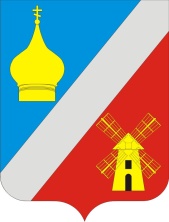 АДМИНИСТРАЦИЯФедоровского сельского поселенияНеклиновского района Ростовской областиПОСТАНОВЛЕНИЕ   с. Федоровка«__» апреля 2024г.    		                                                              №  __В соответствии с Федеральным законом РФ от 06.10.2003 N 131-ФЗ "Об общих принципах организации местного самоуправления в Российской Федерации", п. 5 Правил предоставления коммунальных услуг гражданам, утвержденных Постановлением Правительства РФ от 06.05.2011 N 354 «О предоставлении коммунальных услуг собственникам и пользователям помещений в многоквартирных домах и жилых домов», в соответствии с Уставом муниципального образования «Федоровское сельское поселение», Постановлением Администрации Неклиновского района от 08.04.2024г № 519 «О завершении отопительного периода 2023-2024гг»,  Администрация Федоровского сельского поселения ПОСТАНОВЛЯЕТ: 1. В связи с установлением в течение 5 суток подряд среднесуточных температур наружного воздуха выше +8°С и отсутствием долгосрочного прогноза на похолодание, считать завершенным отопительный период на территории муниципального образования Федоровского сельского поселения с 9 (девятого) апреля 2024 года. 2. Рекомендовать руководителю МБУ ФСП «ФДК и К»  Кондратьевой Ю.В. подготовить аналогичный правовой акт.3.Настоящее постановление применяется к правоотношениям, возникшим с 9 апреля 2024 года.4.Опубликовать настоящее постановление на официальном портале Администрации Федоровского сельского поселения в сети «Интернет». 5. Контроль за исполнением настоящего постановления оставляю за собой.Глава Администрации Федоровского сельского поселения					Л.Н. Железняк«О завершении отопительного периода 2023-2024гг.» 